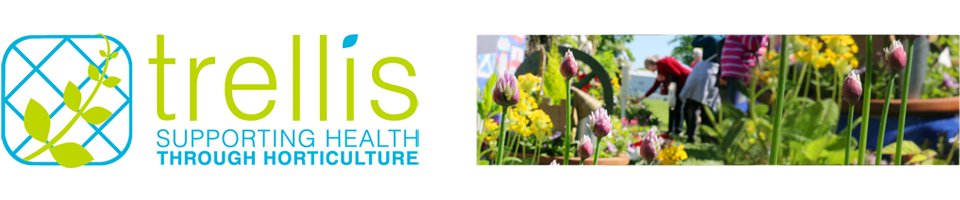 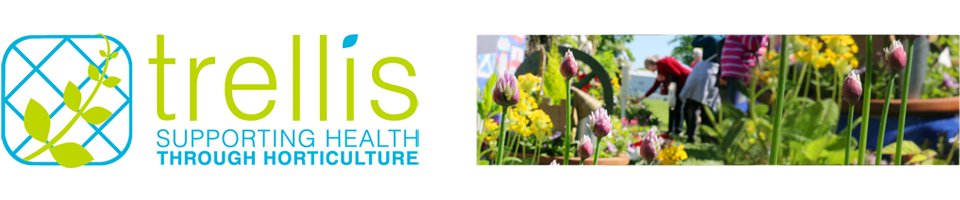 Standing Order FormThank you for supporting Trellis by making a regular donation. Your gift will make a lasting and positive difference to the hundreds of therapeutic gardening projects which we support.Please return this completed form to Trellis using the contact details below.Your details (please complete in block capitals or type)Please return this form by emailing it to info@trellisscotland.org.uk or by posting it to Trellis, Unit 8, 28 Glasgow Road, Perth, PH2 0NX and we will forward this form to your bank. If you would like more information, please call the Trellis office on 01738 624348 or use the email address above.If you are a UK tax payer, you can boost your donation by 25p for every £1 you donate. Please cross this box if you would like to add Gift Aid 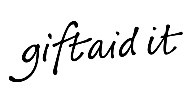 I am a UK taxpayer. Please treat all donations I make or have made to Trellis for the past 4 years as Gift Aid donations until further notice. I am a UK taxpayer and understand that if I pay less Income Tax and/or Capital Gains tax than the amount of Gift Aid claimed on all my donations in that tax year, it is my responsibility to pay any difference. Please let us know if you want to cancel this declaration, change your home address or no longer pay sufficient tax.First NameLast NameAddressAddressTown/CityPostcodeTelephoneEmailI wish to donate £        £        £        Frequency of donation Weekly       Monthly      Quarterly      Annually  to Trellis Scotland, registered charity no. SC037429 Weekly       Monthly      Quarterly      Annually  to Trellis Scotland, registered charity no. SC037429 Weekly       Monthly      Quarterly      Annually  to Trellis Scotland, registered charity no. SC037429Start date until further noticeorEnd date if requiredDay (please choose one)MonthYearStart date until further noticeorEnd date if required4th   OR   15thStart date until further noticeorEnd date if required4th   OR   15thAnd thereafter the same sum instalments to Trellis Scotland, Royal Bank of Scotland, Perth Chief Office, 12 Dunkeld Road, Perth, PH1 5RB: Sort code: 83 47 00: Account: 10356047 in the name of Trellis ScotlandAnd thereafter the same sum instalments to Trellis Scotland, Royal Bank of Scotland, Perth Chief Office, 12 Dunkeld Road, Perth, PH1 5RB: Sort code: 83 47 00: Account: 10356047 in the name of Trellis ScotlandAnd thereafter the same sum instalments to Trellis Scotland, Royal Bank of Scotland, Perth Chief Office, 12 Dunkeld Road, Perth, PH1 5RB: Sort code: 83 47 00: Account: 10356047 in the name of Trellis ScotlandAnd thereafter the same sum instalments to Trellis Scotland, Royal Bank of Scotland, Perth Chief Office, 12 Dunkeld Road, Perth, PH1 5RB: Sort code: 83 47 00: Account: 10356047 in the name of Trellis ScotlandInstruction to your bank or building society to pay standing ordersInstruction to your bank or building society to pay standing ordersInstruction to your bank or building society to pay standing ordersInstruction to your bank or building society to pay standing ordersName of Bank/Building SocietyAccount Holding BranchAddressAddressAddressPostcodeAccount Holder Name(s)Account NumberSort CodeSignature(s):                                                                                                Date: ……/……./……..Signature(s):                                                                                                Date: ……/……./……..Signature(s):                                                                                                Date: ……/……./……..Signature(s):                                                                                                Date: ……/……./……..